План организационных мероприятий по подготовке учащихся к сдаче нормативов Комплекса ГТО.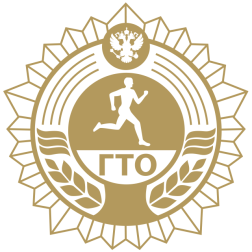 Включить разделы по подготовке к сдаче нормативов на внеурочных занятиях (в течение учебного года):- Лёгкая атлетика;- Здоровейка;- Весёлые старты.Выделить время в спортивных залах на подготовку к сдаче нормативов (в течение учебного года).В рабочие программы по физической культуре включить разделы по подготовке к сдаче нормативов Комплекса ГТО (в течение учебного года).Разместить стенд с информацией о нормативах и наглядные материалы ВФСК ГТО возле спортивного зала школы (сентябрь-октябрь).Организовать информационно-просветительскую работу по популяризации ВФСК ГТО среди учащихся через:- уроки физической культуры;- классные часы;- внеклассные мероприятия.